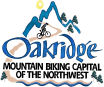 Administration Advisory Committee MeetingWednesday May 22, 2024 at 6pmAGENDAWelcomeRoll CallPublic CommentNew Business3.1 Approval of previous meeting Minutes 3.2 Review of new committee Resolution 04-20243.3 Review of FY 24-25 Schedule of Fees3.4 Drafting revised TRT Block Grant application form 3.5 Drafting revised TRT funding application form3.6 Drafting revised RTMP funding application form3.7 Drafting revised Committee Application form3.8 Review of City Recorder & Judge annual review process3.8 Discussion other city forms to revise/updateAdjourn Next meeting: Wednesday June 19th at 6pmMeeting Information:Hybrid remote/in-person meeting at City Hall conference room and via Zoom.Citizens have three ways of attending:Via computer or smartphone, go to: https://us02web.zoom.us/j/3664311610Via phone, call 669-900-9128, then enter Meeting ID#:  366 431 1610Attend in-person at the City Hall conference room (48318 E. 1st Street, Oakridge)